Una piramide ha per base un triangolo equilatero ABC di lato 8 cm. Lo spigolo VC è perpendicolare alla base e misura 8 cm.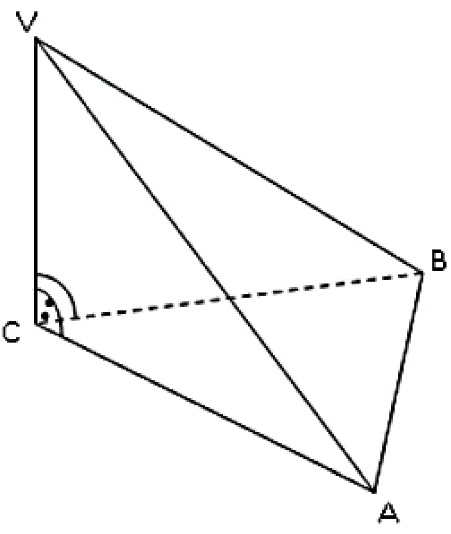 Calcola la lunghezza di tutti gli spigoli.Disegna lo sviluppo della piramide in scala 1:2.Calcola il volume della piramideCalcola l’area totale della piramideSemplifica:Risolvi le seguenti equazioni:Un trapezio isoscele ha due angoli di 60° ed il perimetro di . 
I due lati congruenti misurano ognuno i  della base minore.Fai un disegno ben fatto della situazione. Non deve necessariamente rispettare le proporzioni, ma deve essere grande e darti un aiuto a risolvere il problema.Chiama “b” la misura della base minore.
Esprimi, in funzione di b, la misura della base maggiore.
(Indizio: gli angoli di 60 gradi dovrebbero richiamarti una situazione conosciuta)Costruisci un’equazione relativa al perimetro del trapezio.Trova la misura della base minore.Luca e Paolo fanno dei tiri in porta. Su 8 tiri Luca ha mandato il pallone in rete 5 volte. Paolo ha fatto 9 reti su 12 tiri.
Chi è stato più bravo? Motiva la tua risposta.Completa la tabella
Da una pubblicità di elettrodomestici (anno 2009):
“Se sostituissimo tutti gli apparecchi vecchi e inefficienti attualmente in uso in tutti i paesi dell’Unione Europea, potremmo ridurre le emissioni di CO2 di 22 milioni di tonnellate.”Di che percentuale si ridurrebbe la produzione di CO2 nell’Unione Europea?
(produzione europea 2004:  4’001’222'000 tonnellate)Si tratta di una riduzione importante rispetto alla produzione totale? Rispetto ai costi di implementazione?Quanto costerebbe cambiare tutti i frigoriferi della Svizzera? Fai una tua stima.Completa con un numero scritto in lettere in modo che la frase risulti vera:

“Questa frase ha ……………………………………… lettere”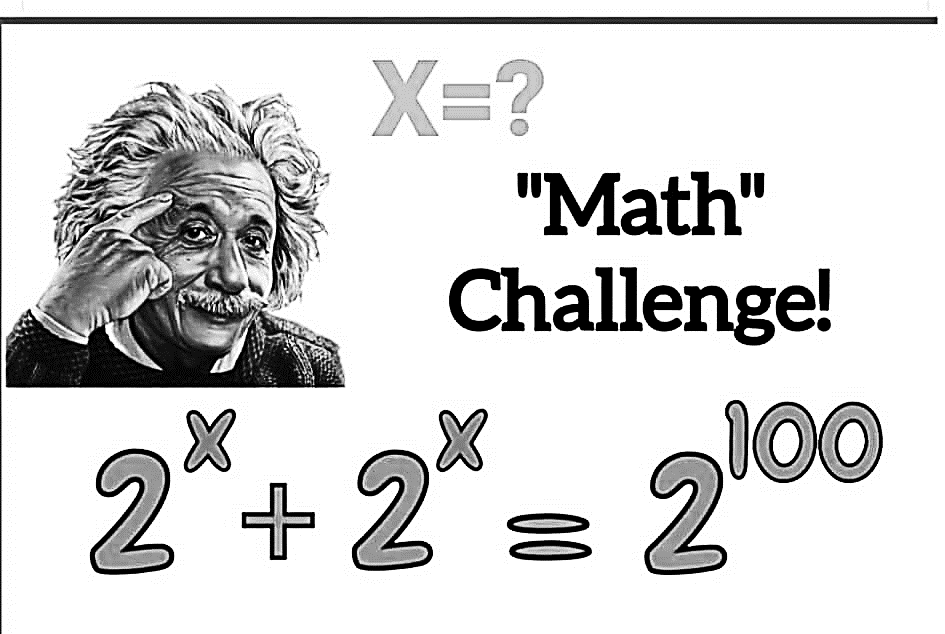 Serie 12                                   Da consegnare entro il: ………………………Forma decimaleForma frazionaria (almeno due)Forma mistaForma percentuale1,2165%